OEA/Ser.GCP/INF. 9008/2130 June 2021Original: SpanishNOTE FROM THE PERMANENT MISSION OF PERU, ADVISING THAT AMBASSADOR HUGO DE ZELA, PERMANENT REPRESENTATIVE OF PERU, WILL NOT BE ABLE TO ASSUME THE CHAIR OF THE PERMANENT COUNCIL THAT FALLS TO PERU FROM JULY 1 TO SEPTEMBER 30, 2021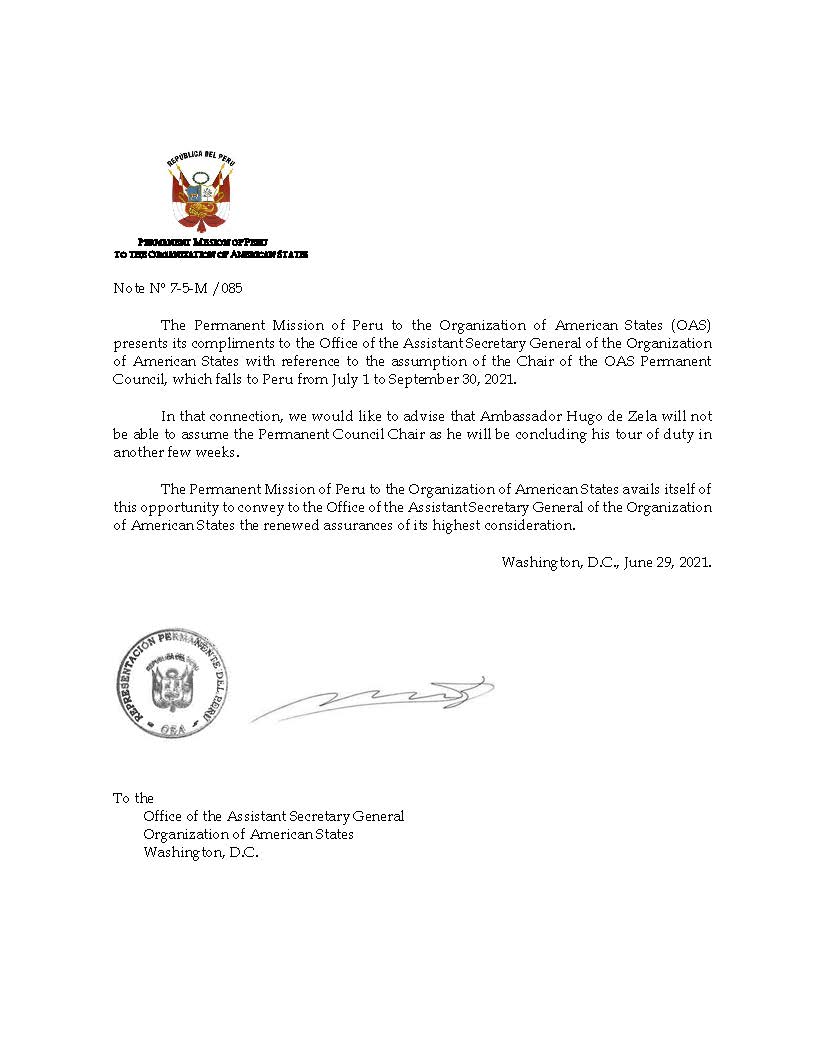 